Overview of Key Web-Based Resources - For New FCU StaffThis document is designed to be used by staff who are just beginning their training in Family Check-Up model.It outlines each of the key web-based resources you will use as you learn and implement the Family Check-Up model. As soon as you’re set up on each site, please save each link into your favorites or bookmarks, ideally with your log-in info saved, too. The FCU Portal homepage (thefamilycheckup.com) contains four buttons that can be used to access resources related to implementation of the Family Check-Up®:The Family Check-Up Resources PortalFamily Check-Up OnlineAccess to Family Check-Up eLearning, via ASU CareerCatalyst HomepageNorthwest Prevention Science Website If you encounter any difficulty accessing or using one of the resources listed above, please contact psalm@nwpreventionscience.org.The portal homepage will look like this if you click ‘Family Check-Up' on the left corner of the screen or are not logged into the Portal: 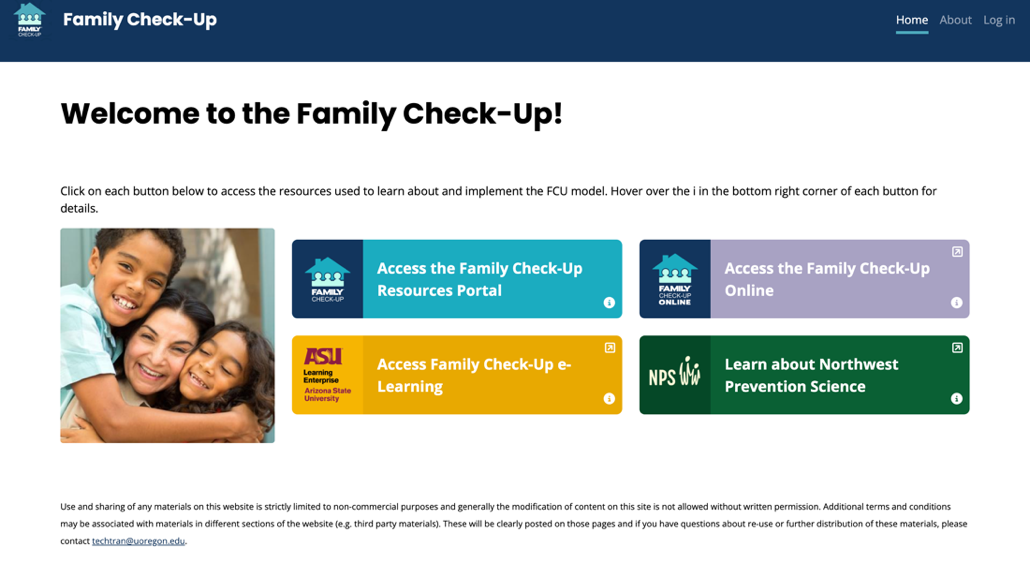 Family Check-Up Resources PortalAll trainees receive access to the the Family Check-Up (FCU) Resource Portal. Trainees will first receive access to the portal through an email invitation from an FCU no-reply email.The portal access email link will take you to a page that looks like this (your email in place of the email in the first line): 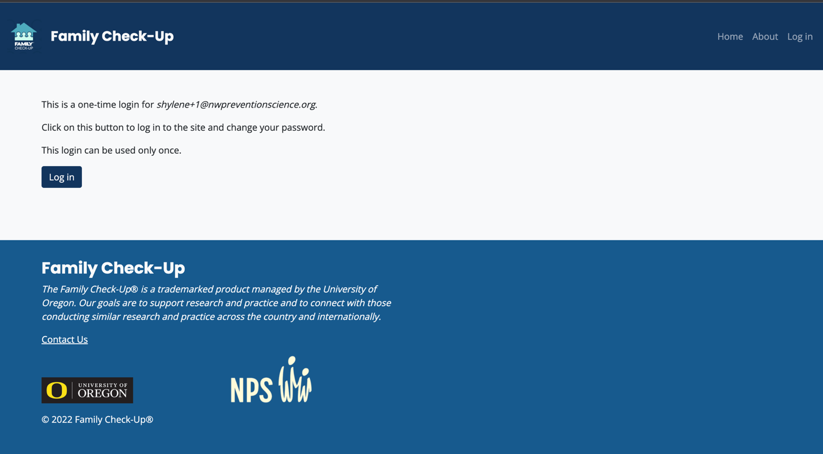 When clicking on the log in above, you will be prompted to change your password. Once you do so, you can then access the FCU Portal.All resources necessary to deliver the Family Check-Up program to caregivers and families are available through the FCU Portal.You will receive training regarding accessing and using the materials in the portal during the webinar trainings.The FCU Portal is also used by candidates for Certification as a Supervisor-Trainer. There is a Supervisor-Trainer tab with additional materials available only to Supervisor-TrainersTrainees should explore the FCU Portal prior to attending the first FCU webinar.The Family Check-Up Online® (This resource is a digital adaptation of the Family Check-Up available to agencies who choose to subscribe to it.)Family Check-Up Online (FCU Online) is a web-based application for caregivers that can be accessed asynchronously via the internet, including from mobile devices.  The program includes brief assessments, auto-generated feedback, and intervention modules For agencies that have contracted to offer FCU Online as a resource for caregivers, trainees will receive access to the FCU Online dashboard. The dashboard provides access to information about caregivers’ use of the app.  See this link for additional information.eLearning CoursesYour initial training in the Family Check-Up model, including the Family Check-Up (FCU) and Everyday Parenting (EDP) components, occurs via two eLearning courses offered by Arizona State University (ASU) CareerCatalyst.Northwest Prevention Science (NPS) provides discounted eLearning access to trainees as a part of any implementation projectTrainees are responsible for completing their Family Check-Up eLearning course before attending the FCU webinar training and for completing the Everyday Parenting eLearning course before attending the EDP webinar training. NPS will provide the agency with eLearning progress updates about each trainee prior to the webinars.Click this link for a walkthrough video of registering for your eLearning courses: Registering for CareerCatalyst FCU eLearning Courses.mp4Trainees receive access to eLearning in an ‘eLearning Access Instructions’ email from NPS that provides a link to sign up for your eLearning courses. The CareerCatalyst homepage will look like this:  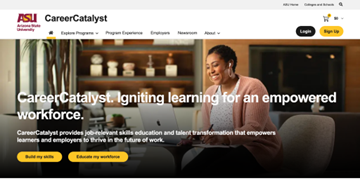 Trainees are sent a specific link to your course bundle that will look similar to this: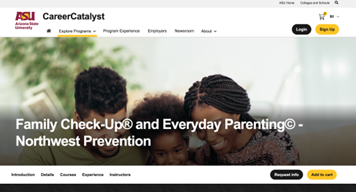 After registration, trainees will be redirected to a web-based learning management system called Canvas. This is where you will be working through course modules. Viewing a course on Canvas will look like this:  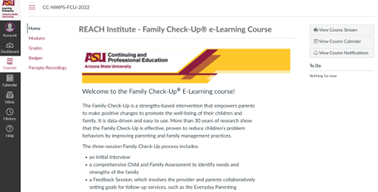 Northwest Prevention Science (NPS) WebsiteThe NPS website is dedicated to information relating to the Northwest Prevention Science team and Family Check-UpProvides a brief overview of Family Check-Up and Family Check-Up Online, as well as other general resources relevant to training and implementationIntroduces team members and provides a way to contact the NPS team with training and implementation inquiries